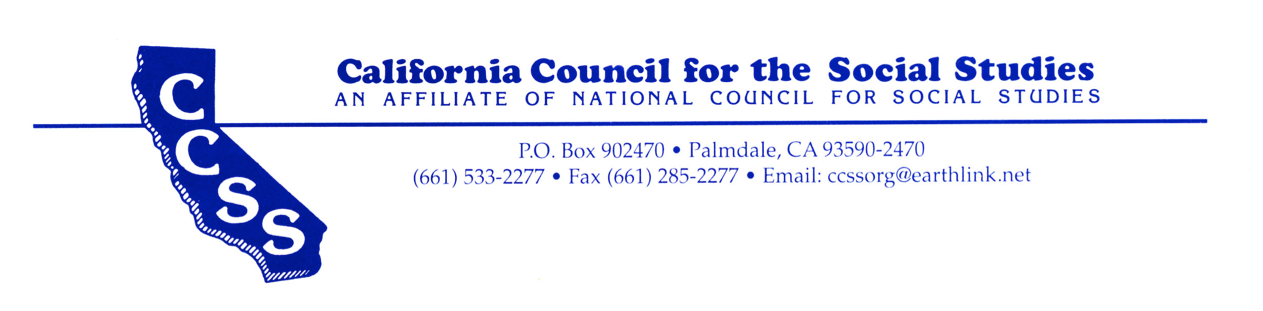 Board of Directors’ Motion FormDate of Board Meeting: 					Motion #:Top of FormMoved by: 						Seconded by: Bottom of FormDear Board of Directors, please find this motion for approval.

WHEREAS…BE IT RESOLVED THAT… Top of FormOutcome of the motion amendment:        passed  		 failed   	     tabledBottom of FormACTION REQUIRED:1. By: Date of completion:
 2. By:Date of completion:  3. By:Date of Completion: